PENGEMBANGAN APLIKASI RME MATH TERHADAP KEMAMPUAN SPASIAL MATEMATIS SISWA MATERI KOORDINAT KARTESIUS KELAS VIII SMP KOPERASI PONTIANAKSKRIPSIOleh:Marsiani Niska LaiaNIM. 211910065Program Studi : Pendidikan Matematika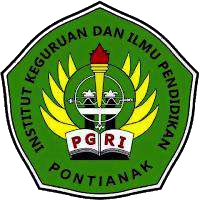 PENGEMBANGAN APLIKASI RME MATH TERHADAP KEMAMPUAN SPASIAL MATEMATIS SISWA MATERI KOORDINAT KARTESIUS KELAS VIII SMP KOPERASI PONTIANAKSKRIPSIOleh:Marsiani Niska LaiaNIM. 211910065Skripsi ini diajukan sebagai syarat untuk menempuh ujian Sarjana Pendidikan Pada Program Studi Pendidikan Matematika Fakultas Pendidikan MIPA dan Teknologi Institut Keguruan dan Ilmu Pendidikan Persatuan GuruRepublik Indonesia (IKIP PGRI) PontianakPERSEMBAHANDengan rasa syukur yang mendalam kepada Tuhan Yang Maha Esa, rahmat dan karunia-Nya saya dapat menyelesaikan tugas akhir ini. Saya sangat bersyukur kepada orang – orang yang telah mendukung baik melalui doa, motivasi dan materi, sehingga penulisan skripsi ini dapat terselesaikan.Skripsi ini saya persembahkan sepenuhnya kepada dua orang hebat dalam hidup saya. Keduanya telah membuat segalanya menjadi mungkin sehingga saya bisa sampai pada tahap di mana skripsi ini akhirnya selesai. Terima kasih atas segala pengorbanan, nasihat dan doa baik yang tidak pernah berhenti kalian berikan kepada saya. Saya sangat bersyukur dengan keberadaan kalian sebagai orangtua saya, saat ini masih memperjuangkan studi saya dan selalu memberikan yang terbaik untuk saya.Terima kasih kepada Bapak Hartono, M.Pd, sebagai dosen pembimbing akademik dan kampus IKIP PGRI Pontianak serta kepada seluruh dosen program studi pendidikan matematika yang telah memberikan ilmu dan pengalamanTerima kasih kepada Ibu Dr. Dewi Risalah, M.Pd, sebagai pembimbing utama dan Bapak Dr. Sandie, M.Pd, sebagai  pembimbing pendamping yang telah membimbing saya sehingga skripsi ini dapat tersusun dengan baik.Terima kasih juga kepada keluarga, teman, dan kerabat yang telah memberikan dukungan dan motivasi kepada saya.Marsiani Niska Laia, S.PdPENG£MBANGA.N APLfKASI R/t.1£ /t.fAT//TERJIAOAP KE\1AMPUAN SPASIAL :\fATEl'.\tATI    SIS\\'A MATERJ  KOORDINAT KARTE  Ill.KEL.\    vm  \IP KOPERASI P01''TIANAKKRIP   IOleh:!\IARSIA"fl NISKA  LAIAIM: 211910065Mcn)'clujui,Pernbimbing Utama,                                                      ng Pcndamping,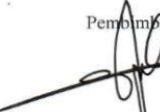 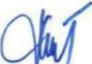 Dr.  De\\l      isalah   M.PdNPP.202    013 245Dr. San  .e, M. PdNPP. 202 2010  107Disabkan,Dekan  Fakultas Pendrdikan MlPA dan Teknologi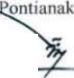 Yud1  Danna,M PdNPP  202 20 IO 079Tanggal Lulus:  12  Desember 2023SKRIPSI INI TELAB DIPERTAHANKAN DALA.i\fSIDANG UJL<\N SKRIPSI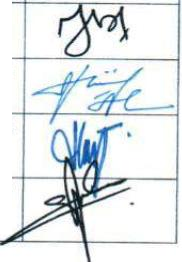 PROGRAM STUDI  : PENDIDIKAN MAT.EMATlKADlsablum,Dekan Fakultas Pendidikan MCPA dan Teknologiv,a;�a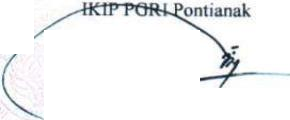 NPP. 202 2010 079FAl(lJLTAS PENDIDlKAN MIPA DAN TEKNOLOGI INSTITUT KEGURUAN DAN lLMU PENDIDlKAN PERSATUAN GURU  REPUBLIK INDONESIA PONTIANAK2023lNSTJTUT KEGURUA.� DA.t""J ILI\1U PENDIDIKAl"'I PERSATUAl\ GURU REPUBLLK INDONESIAJKIP  PGRl  PONTTANAKRcktonll JnlJn Ampera No. 88 Pontianak  78116 Telp  (0561) 748219 Fax. (0561) 6589�5• cnml  lKIP-PWUPonullnak pgnpU.:n;nlal'!l com  hnp: 11WW".IXIP-PGRJPontum1!mllc,ac jdNama NIM FakultasProgram StudiCATATAN  PE!\ofB[MBNG Hasil Konsuhasi Mahasiswa:  Mursiarn Niska Lara: 2 I  I 910065: Pendidikan M rPA dan  Teknologi:  Pendidikan MaicmatikaNo.      Tanggal Konsultasi      l\lateri Koosultasi     Keter-angan           ParafJ                 15 Februari 2023          Konsultasi Judul           ACC                 Ic�2             l 7 Maret 2023           Outline Penclirian            ACC      I    4 r-                                               �3               7 April 2023              Baginn I,  II. clan           PerbaikanILampiran4                13 Mei  2023                 Bagian  1. 11,              PerbaikanLampiran danProduk Aohkasi5                 7 Juni 2023                   Bagian I, II,                  ACCLampiran danAnhkasil ,...·��(6                19 Juni 2023                 Seminar Desain  Pcoclitian                �      ';,,7                18 Juli 2023         I           BAB i, Q TII.               ACCLampuan dan                                              e (.AAnlikasi8          19 September 2023       BAB TV dan  BAB        Konsultasi                   IV dan Lamniran                                      �.      I9           23  Oktober 2023         BAB IV dan BAB        Pcibaikan                    L--v10          4 Desernber 2023         OAB T,  n. rn, TV.             ACC      (  11,V dan  La,!!.Piran                                                      -I  I         I 2 Dcscmbcr 2023                         Ujian SkripsiI�Pontianak,  ')\ Januari 2024Pernbimbing Utarna�Dr. Dcwi                  �LPdTNSTITUT  KEGURUAN  DAN ILMU  PE:'iDIDlKAl'li"PERSAT  A     C   RU  Rlt:PUBLIK  INl)Ol'E   IA IKIP  PGRI PONTIANAKRc::l.;tonot Jlllw,  Amp<na 1'c,. !It! Pontianak. 7!11 16 1·elp (0561 l 748219 1-"L't.  105611 6Sl!9ti55F.nwl   IKrP-PGR tPonts.in.tk  rgnr1k11, pta:;.1 com hnp   www fKIP-PC.RQ'on1>;i!1iJkr?ll< pc 1d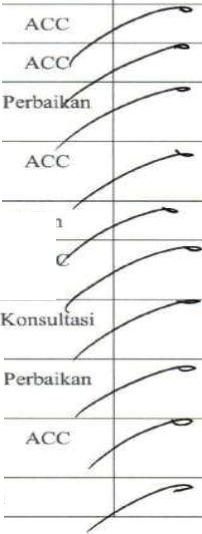 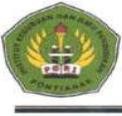 Nama NTM FakultasProgram StudiCATATAN PEMBH\1BNGHasil Konsuhasi Mahasiswa:  Marsiani Nisk.a  Laia: 211910065:  Pendidikan MIPA dan  Teknologi·  Pcndidikan  Marcmatikac,   �oJanuari  2024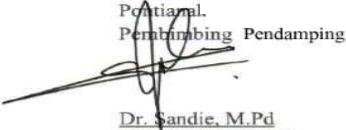 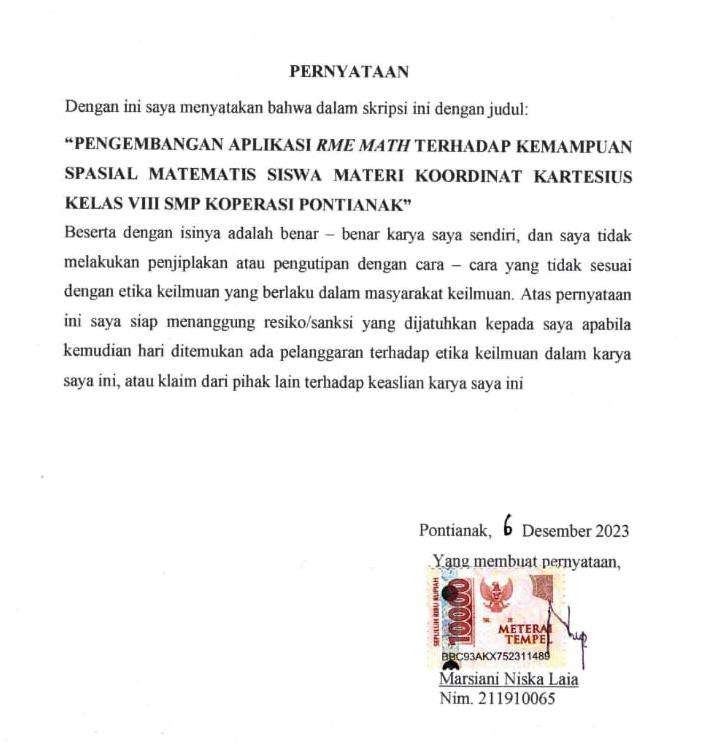 HariTanggal: Selasa: 12  Desember 2023\Vaktu: 09.00 - 11.00 \VlBNoITimNama  PengujiYadi Ardiawan, M.PdPengujiJabatanPenguji ITanda Tangan2Nurmaningsih, M.PdPenguji ll3Dr. Dewi Risalah, M.PdPenguji Ill4Dr. Sandie, M.PdPenguji JVNoTonggul Konsultasi16  Fcbruari  2023l\llateri  Koosultosi       KeterangunKonsultnsr JudulPuraf227  Maret 2023Outline Pcnelitiun322 Mei 2023Bagran 1.  rr. danLampiran424 Mei 2023Bagian 1,  IT. danLampiran519 Juni 2023Seminar Desain Penelitian6IR  Juli 2023BAB I,  n. Ill, dan          ACLampiran719  September 2023BAB IV,  BAB Vclan  I ampiran825 Okrober 2023BAB IV, BAB Vdan  Lampirnn925  November 2023BAB 1.  ll,  Ill, TV,  Vdan Lampimn1012  Desember 2023Ujian Sk:ripsi